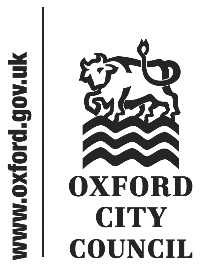 Cabinet response to recommendations of the Scrutiny Committee made on 03/03/2020 concerning the Gender Pay Gap reportResponse provided by Cabinet Member Safer Communities and Customer Focused Services, Councillor Nigel ChapmanRecommendationAgree? CommentThat the Council gives greater prominence to promoting male take-up of shared parental leave within its current and prospective workforce. A particular suggestion is the inclusion of articles within Council Matters by male staff who have taken shared parental leave on their experiences and the benefits they have encountered.YesThe Council is happy to accommodate this recommendation